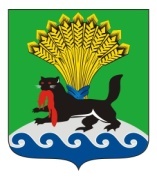 РОССИЙСКАЯ ФЕДЕРАЦИЯИРКУТСКАЯ ОБЛАСТЬИРКУТСКОЕ РАЙОННОЕ МУНИЦИПАЛЬНОЕ ОБРАЗОВАНИЕАДМИНИСТРАЦИЯПОСТАНОВЛЕНИЕот «23» апреля 2018 г.					                                                     № 212О назначении публичных слушаний по проекту решения Думы Иркутского района «Об исполнении районного бюджета за 2017 год» В целях реализации прав граждан Иркутского районного муниципального образования на осуществление местного самоуправления, руководствуясь статьями 15, 28, 52 Федерального закона от 6 октября 2003 года № 131-ФЗ «Об общих принципах организации местного самоуправления в Российской Федерации», статьями 31, 32 Положения о бюджетном процессе в Иркутском районном муниципальном образовании, утвержденного решением Думы Иркутского районного муниципального образования от 31 октября 2013 года № 53-398/рд, Положением о публичных слушаниях в Иркутском районном муниципальном образовании, утвержденным решением Думы Иркутского районного муниципального образования от 30 марта 2006 года № 20-114/рд (далее – Положение о публичных слушаниях), статьями 18, 39, 54, 75 Устава Иркутского районного муниципального образования, администрация Иркутского районного муниципального образованияПОСТАНОВЛЯЕТ: 1. Назначить публичные слушания по проекту решения Думы Иркутского района «Об исполнении районного бюджета за 2017 год».2. Публичные слушания провести 14 мая 2018 года в 14-00 часов в актовом зале администрации Иркутского районного муниципального образования, расположенном по адресу: г. Иркутск, ул. Рабочего Штаба, 17.3. Утвердить состав рабочей комиссии, ответственной за подготовку и проведение публичных слушаний. 4. Установить срок предоставления письменных замечаний и предложений жителей Иркутского районного муниципального образования по проекту решения Думы Иркутского района «Об исполнении районного бюджета за 2017 год», а также заявок на участие (выступление) в публичных слушаниях по указанному проекту до 16-00 часов 11 мая 2018 года.Замечания, предложения и заявки (в свободной форме) принимаются по адресу: г. Иркутск, ул. Рабочего Штаба, 17, кабинет 24, с 9-00 до 12-00 часов, с 13-00 до 16-00 часов (кроме субботы и воскресенья).5. Рабочей комиссии, ответственной за подготовку и проведение публичных слушаний:1) в соответствии с пунктом 4 настоящего постановления обеспечить прием письменных замечаний и предложений по проекту решения Думы Иркутского района «Об исполнении районного бюджета за 2017 год» и заявок на участие (выступление) в публичных слушаниях по указанному проекту;2) подготовить и опубликовать информацию о результатах публичных слушаний по указанному проекту, включая мотивированное обоснование принятого решения, в срок до 28 мая 2018 года;3) осуществлять иные полномочия организатора публичных слушаний, предусмотренные Положением о публичных слушаниях.6. В срок до 3 мая 2018 года опубликовать настоящее постановление и проект решения Думы Иркутского района «Об исполнении районного бюджета за 2017 год» в газете «Ангарские огни» и разместить на официальном сайте администрации Иркутского районного муниципального образования в информационно-телекоммуникационной сети «Интернет» www.irkraion.ru.7. Контроль за исполнением настоящего постановления возложить на первого заместителя Мэра.Исполняющий обязанности Мэра района                                                   И.В. ЖукУТВЕРЖДЕНпостановлением администрацииИркутского районного муниципального образованияот 23 апреля 2018 г. № 212СОСТАВ РАБОЧЕЙ КОМИССИИ, ОТВЕТСТВЕННОЙ ЗА ПОДГОТОВКУ И ПРОВЕДЕНИЕ ПУБЛИЧНЫХ СЛУШАНИЙПервый заместитель Мэра                                     председатель рабочей комиссииКонсультант отдела отраслевого финансирования Комитета по финансам администрации Иркутского районного муниципального образования                               секретарь рабочей комиссииЧлены рабочей комиссии:Заместитель Мэра – руководитель аппарата администрации Иркутского районного муниципального образованияНачальник отдела по связям с общественностью 
Комитета по социальной политике администрации Иркутского районного муниципального образованияПредседатель Думы Иркутского района (по согласованию)Председатель Комитета по муниципальному финансовому контролю администрации Иркутского районного муниципального образованияПредседатель Комитета по финансам администрации Иркутского районного муниципального образованияПервый заместитель Мэра                                                                            И.В. Жук